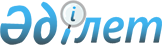 О проекте Указа Президента Республики Казахстан "О внесении изменений в Указ Президента Республики Казахстан от 15 января 2008 года № 512 "О создании специальной экономической зоны "Бурабай"Постановление Правительства Республики Казахстан от 27 апреля 2017 года № 225
      Правительство Республики Казахстан ПОСТАНОВЛЯЕТ:
      внести на рассмотрение Президента Республики Казахстан проект Указа Президента Республики Казахстан "О внесении изменений в Указ Президента Республики Казахстан от 15 января 2008 года № 512 "О создании специальной экономической зоны "Бурабай". О внесении изменений в Указ Президента Республики Казахстан от 15 января 2008 года № 512 "О создании специальной экономической зоны "Бурабай"
      ПОСТАНОВЛЯЮ
      1. Внести в Указ Президента Республики Казахстан от 15 января 2008 года № 512 "О создании специальной экономической зоны "Бурабай" (САПП Республики Казахстан, 2008 г., № 2, ст. 21) следующие изменения:
      в Положении о специальной экономической зоне "Бурабай", утвержденном вышеназванным Указом:
      часть вторую пункта 1 изложить в следующей редакции:
      "Территория СЭЗ составляет 319 гектаров и является неотъемлемой частью территории Республики Казахстан.";
      приложение к указанному Положению изложить в новой редакции согласно приложению к настоящему Указу.
      2. Настоящий Указ вводится в действие со дня подписания. ПЛАН
территории специальной экономической зоны "Бурабай"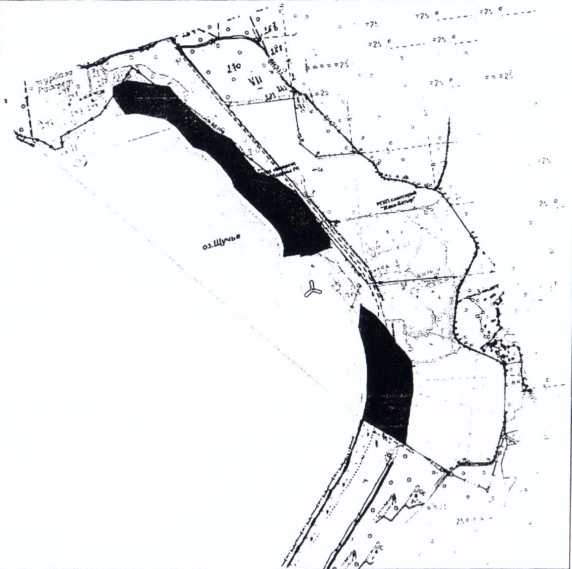 
      Общая территория СЭЗ "Бурабай" = 319 га
					© 2012. РГП на ПХВ «Институт законодательства и правовой информации Республики Казахстан» Министерства юстиции Республики Казахстан
				
      Премьер-Министр
Республики Казахстан 

Б. Сагинтаев

      Президент
Республики Казахстан

Н.Назарбаев
ПРИЛОЖЕНИЕ
к Указу Президента
Республики Казахстан от 2017 года №ПРИЛОЖЕНИЕ
к Положению о специальной
экономической зоне "Бурабай",
утвержденному Указом Президента
Республики Казахстан
от 15 января 2008 года № 512